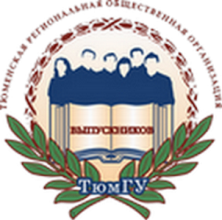 ТЮМЕНСКАЯ РЕГИОНАЛЬНАЯ ОБЩЕСТВЕННАЯ ОРГАНИЗАЦИЯ ВЫПУСКНИКОВ ТЮМЕНСКОГО ГОСУДАРСТВЕННОГО УНИВЕРСИТЕТА	РЕШЕНИЕправления организацииот 27.10.2016 г.										№ 1О награждении Почётным знаком"За личный вклад"	Заслушав информацию президента организации Н.М. Добрынина о награждении и в соответствии с Положением о Почётном знаке ТРООВ ТюмГУ "За личный вклад" правление решило:1. Наградить Почётным знаком "За личный вклад" в развитие и укрепление юридического образования в регионе, оказание практической помощи в деятельности Тюменской региональной общественной организации выпускников Тюменского государственного университета:- Владимирова Владимира Александровича, прокурора Тюменской области;- Лоскутова Владимира Владимировича, заместителя председателя Арбитражного суда Тюменской области;- Финько Олега Ивановича, председателя Арбитражного суда Тюменской области.Президент организации						Н.М. Добрынин